Newsletter:  Autumn Term 5th November 2015Dear Parents and Carers,I do hope that you all had a great half-term break. The children have returned to school with a wonderful attitude to learning and excellent behaviour. We had our Film Night (KS1 and KS2) and Bedtime Stories (EYFS) evening on Tuesday and I must say how well the children responded. Their behaviour was superb and the children participated enthusiastically. Many thanks to those staff and members of the PA who helped out on the evening.Have a lovely week.Mrs MumbyPoppy AppealThe poppies and other poppy appeal items are now available in school. Suggested donations are as follows:Pencils 50pWooden cross £1.50Metal pin badges £2Poppies (Stick on and pin) 50pChildren may bring their donation into school, and leave it with their class teacher. Children will be brought to the school office at playtime to donate to the poppy appeal. Alternatively, you may wish to come into the school office with your child before the start, or at the end, of the school day.Maths WorkshopOn Monday 16th November we will be having a ‘Maths Workshop’ for parents led by our maths curriculum team. This will begin at 5pm with a presentation in the hall followed by individual class workshops in the classrooms. We do hope that you will be able to join us for this informative evening where you will receive information regarding the new curriculum expectations in maths.Myddelton Grange MeetingOn Thursday 12th November, we will be having a meeting for all Year 4 parents to advise about the Year 5 residential to Myddelton Grange which will take place in October 2016. This meeting will take place at 3.40pm in the school hall. Parents and children are welcome to join us for this meeting.A Celebration of British Culture weekNext week we will be having a themed week in school. Our focus will be ‘A Celebration of British Culture.’ During the week, children will learn about geographical and historical features of Britain, and on Thursday we will be having a British Culture Dance Day. In addition, we will be having a great British-themed lunch on Friday of next week. The choices will be fish and chips or cheese pie, with jam roly poly for dessert. If your child does not usually have a school lunch, but would like one on this day, please put £2.05 in an envelope labelled ‘Great British Lunch’ and hand it to your child’s teacher, or Miss Tudor in the school office.Raffle TicketsThis evening, each family should receive a book of raffle tickets for the Christmas draw. Please do support our school, and the efforts to raise funds for additional resources and learning opportunities for the children. Please return any unwanted tickets to the school office. Many thanks in anticipation.Parking for After School ActivitiesFollowing our Film Night on Tuesday evening, parking around school was a great concern as some parents and carers had double parked on Beckbridge Lane, including on the yellow zig-zag lines. It is highly dangerous to park in this way as it blocks any access for emergency vehicles to enter the school grounds. Please do ensure that you park considerately at ALL times. Lateness and PunctualityThis week, we have had a number of children arriving late for school. It is essential that children arrive in time for registration and a smooth transition into class in the morning. Latecomers can be disruptive for other children as well as themselves, as the teacher often has to repeat messages and key learning points. To aid parents with the early morning routine, we do open doors at 8.45am allowing 10 minutes for children to settle into school before registration at 8.55am. If we consider punctuality to be an issue for some families, we will contact those families in order to offer support. If you feel that you would benefit from school’s support in getting your child ready and into school on time, please call in any speak with either the class teacher or Mrs Ferguson, learning mentor.PE Parent’s QuestionnaireOur PE curriculum team will, tomorrow, be sending out a questionnaire to gather views on PE and provision for sports in our school. Please do be honest in what you feel we are doing well, and what we could do better. All completed questionnaires need to be returned by Friday 13th November.Friends of St John’s PA MeetingWe have our next PA meeting planned for Wednesday 18th November at 3.30pm in the breakfast club room in school. The PA group has become increasingly small over the years and relies on a very committed group of people to lead this big body of fundraising work. We desperately need new members and would like to invite parents and friends of the school to our next meeting. Come for a cuppa and a chat about supporting the children of St John’s through creative fundraising. It is a great opportunity to meet others. Children are welcome and we offer refreshments for both adults and children. I hope to see you there.100 ClubCongratulations to the most recent winners of the 100 Club: The Rhodes Family and Rachel Webb.Gold Book AssemblyThe next Gold book assembly will take place on Friday 6th November at 2.30pm. The following children have made it into the Gold Book this week. We are very proud of them, and their achievements:Brilliant Behaviour at Lunchtime – Oliver FosselmanMarvellous Manners at Lunchtime – Jack TuckerLate Foundation – Joseph Gallivant and Dexter DonelanYear 1 – Alison Scott and Aidan BarrettYear 2 – Marcel Latkowski and Jacques DaleyYear 3 – Junior Redmond and Kacper RzacaYear 4 – Jacob Shillabeer and Madison MackayYear 5 – Tegan Fletcher and Sarah MartynYear 6 – Thomas Simpson and Aaron HornSchool and Class MassesAll parents, parishioners and friends of the school are welcome to join us for school and class Masses.Class Masses take place on a Thursday at 9.15am, in the school hall, unless otherwise indicated. Classes leading the class Masses are indicated:Sunday 8th November – Remembrance Day Mass, St John’s Church, 9amThursday 19th November – Year 1 and Year 4Thursday 26th November – Year 2 and Year 6Thursday 3rd December – Year 5 and Year 3Thursday 17th December – Whole School Mass, 10am, in churchWednesday 6th January – Whole School Mass, 10am, in churchDiary Dates W.B. 9th November – ‘Celebrating Britain’ themed weekThursday 12th November – Bags2school collectionThursday 12th November – British Culture Dance DayFriday 13th November – Red, White and Blue Day (Children may come to school dressed in red, white and blue items of clothing)Friday 13th November – Children in Need DayMonday 16th November – Maths Workshop for parents, 5pmFriday 20th November – Non-uniform day (Bring a tombola prize for the Christmas Fair)Friday 27th November – Blessing of the Advent wreathsMonday 30th November – PA funded performance of ‘Peter Pan’Monday 30th November – Years 3 and 4 Advent Praise, 2.40pmW.B. 30th November – Half-price Book FairWednesday 2nd December – Year 3 singing assembly, 9.30amThursday 3rd December – Christmas FairMonday 7th December – Years 5 and 6 Advent PraiseThursday 10th December – Late Foundation/Key Stage One Christmas Production, 9.30am and 2pmMonday 14th December – Years 1 and 2 Advent PraiseTuesday 15th December – Key Stage Two PartyTuesday 15th December – Key Stage One Christmas dinnerWednesday 16th December – Key Stage One PartyWednesday 16th December – Key Stage Two Christmas dinnerThursday 17th December – Nursery Christmas SingalongFriday 18th December – Nursery PartyFriday 18th December – Save the Children ‘Wear your Christmas Jumper’ DayFriday 18th December – School closes for ChristmasOur Statement of Belief for week beginning 9th November is:I think before I make choices which affect my health.Lunchtime Menu for Week Beginning 9th November 2015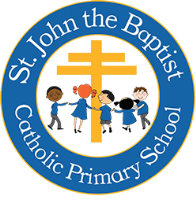 St John the Baptist Catholic Primary SchoolA Voluntary Academy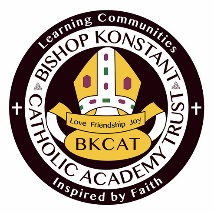 MondayFishVegemince and broccoli lasagneTuna jacketTuesdayRoast pork and stuffingSavoury vegemince and Yorkshire puddingCheese jacketWednesdayWholemeal pasta bolognaise and tomato breadVegetable curry, rice and naan breadTuna jacketThursdaySausagesVegemince shepherd’s pieFilled cheese jacketFridayThemed Lunch – Great British MenuFish and chipsCheese pieCheese jacket